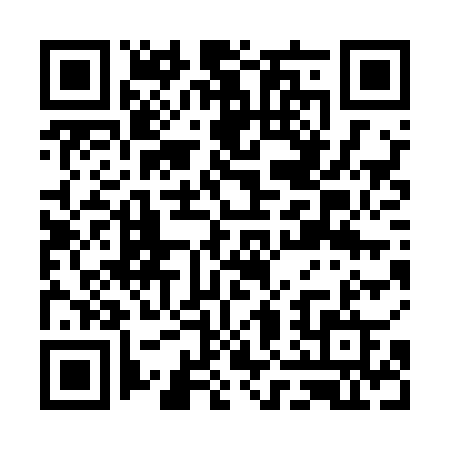 Ramadan times for Amhainn Dubh, UKMon 11 Mar 2024 - Wed 10 Apr 2024High Latitude Method: Angle Based RulePrayer Calculation Method: Islamic Society of North AmericaAsar Calculation Method: HanafiPrayer times provided by https://www.salahtimes.comDateDayFajrSuhurSunriseDhuhrAsrIftarMaghribIsha11Mon5:025:026:4912:334:146:186:188:0512Tue4:594:596:4612:324:166:206:208:0713Wed4:564:566:4312:324:186:236:238:1014Thu4:534:536:4012:324:206:256:258:1215Fri4:504:506:3812:324:226:276:278:1516Sat4:474:476:3512:314:236:296:298:1717Sun4:444:446:3212:314:256:316:318:2018Mon4:414:416:2912:314:276:346:348:2219Tue4:384:386:2612:304:296:366:368:2520Wed4:354:356:2412:304:306:386:388:2721Thu4:324:326:2112:304:326:406:408:3022Fri4:284:286:1812:304:346:426:428:3223Sat4:254:256:1512:294:366:446:448:3524Sun4:224:226:1312:294:376:476:478:3825Mon4:194:196:1012:294:396:496:498:4026Tue4:154:156:0712:284:416:516:518:4327Wed4:124:126:0412:284:426:536:538:4628Thu4:094:096:0112:284:446:556:558:4829Fri4:054:055:5912:274:466:586:588:5130Sat4:024:025:5612:274:477:007:008:5431Sun4:594:596:531:275:498:028:029:571Mon4:554:556:501:275:518:048:0410:002Tue4:524:526:481:265:528:068:0610:033Wed4:484:486:451:265:548:088:0810:064Thu4:454:456:421:265:558:118:1110:095Fri4:414:416:391:255:578:138:1310:126Sat4:374:376:371:255:588:158:1510:157Sun4:344:346:341:256:008:178:1710:188Mon4:304:306:311:256:028:198:1910:219Tue4:264:266:281:246:038:228:2210:2410Wed4:234:236:261:246:058:248:2410:27